BME1 Consolle Microfonica  Consolle microfonica fondo in acciaio verniciato nero opaco e top alluminio anodizzato, completa di gooseneck con microfono dinamico.Completamente monitorata come richiede la norma EN54-16.Tasto "EVAC" sotto blocco di protezione, led "BUSY" e "SYSTEM". La funzione del tasto deve essere completamente programmabile da software.Alimentazione tramite cavo RJ45 proveniente dalla centrale.Caratteristiche tecniche:Doppio connettore RJ45 IN/OUT alimentazione, dati RS485 e segnale audioControllo del volume e toni locale su ogni singola base programmabile da softwareIndirizzamento univoco all'interno del sistema.Le caratteristiche richieste si riferiscono al modello BLUEPRINT BME1 o equivalente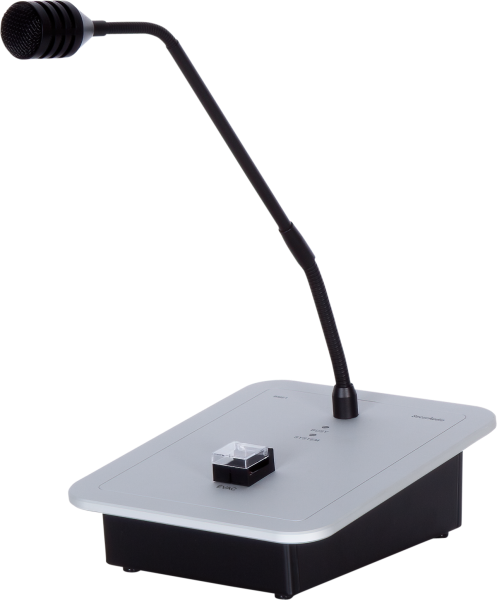 